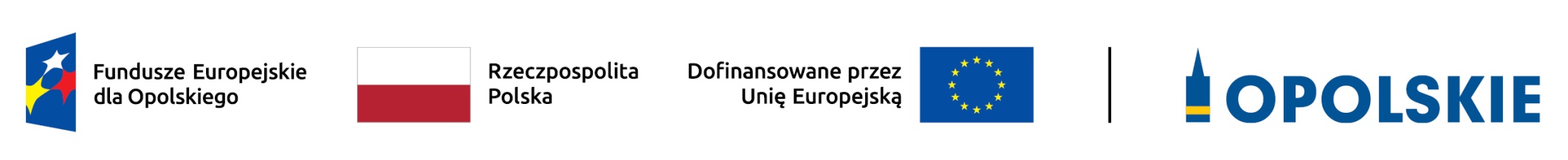 Załącznik nr 9	Źródła weryfikacji dokumentów składanych przez uczestników projektu w Działaniu 6.1Opole, czerwiec 2023 r.Tabela nr 1. Zakres weryfikacji prawdziwości dokumentów uczestników projektu w Działaniu 6.1 2021-2027Oświadczenia uczestnika projektu – osoba fizycznaGrupa docelowa Dokument/rodzaj składanego oświadczenia Źródło weryfikacji dokumentów Pracownicy podmiotów ekonomii społecznej (w tym przedsiębiorstw społecznych):- pracownicy spółdzielni socjalnych,Umowa o pracę/spółdzielcza umowa o pracę/ umowa cywilno -prawnazaświadczenie/informacja ZUS*weryfikacja w oparciu o aktualną umowę o pracę/ spółdzielczą umowę o pracę/ umowę cywilno-prawnązaświadczenie/informacja ZUS - czy pracodawca opłaca składki na ubezpieczenie społeczne lub opłata składek zdrowotnych- pracownicy warsztatów terapii zajęciowej i zakładów aktywności zawodowej,Umowa o pracę/ umowa cywilno –prawnazaświadczenie/informacja ZUS*weryfikacja w oparciu o zawartą umowę o pracę/ umowę cywilno-prawnązaświadczenie/informacja ZUS - czy pracodawca opłaca składki na ubezpieczenie społeczne lub opłata składek zdrowotnych- pracownicy centrów integracji społecznej i klubów integracji społecznej,Umowa o pracę/umowa cywilno-prawnazaświadczenie/informacja ZUS*weryfikacja w oparciu o zawartą umowę o pracę/ umowę cywilno-prawnązaświadczenie/informacja ZUS - czy pracodawca opłaca składki na ubezpieczenie społeczne lub opłata składek zdrowotnych- pracownicy spółdzielni pracy, w tym spółdzielni inwalidów i spółdzielni niewidomych, oraz spółdzielni produkcji rolnej,Umowa o pracę/ umowa cywilno-prawnazaświadczenie/informacja ZUS*weryfikacja w oparciu o zawartą umowę o pracę/ umowę cywilno-prawnązaświadczenie/informacja ZUS - czy pracodawca opłaca składki na ubezpieczenie społeczne lub opłata składek zdrowotnych -pracownicy organizacji pozarządowych, o których mowa w art. 3 ust. 2 ustawy z dnia 24 kwietnia 2003 r. o działalności pożytku publicznego i o wolontariacie (Dz. U. z 2023 r. poz. 571), z wyjątkiem partii politycznych, europejskich partii politycznych, związków zawodowych i organizacji pracodawców, samorządów zawodowych, fundacji utworzonych przez partie polityczne i europejskich fundacji politycznych,Umowa o pracę/ umowa cywilno-prawna zaświadczenie/informacja ZUS*weryfikacja w oparciu o zawartą umowę o pracę/ umowę cywilno-prawnązaświadczenie/informacja ZUS - czy pracodawca opłaca składki na ubezpieczenie społeczne lub opłata składek zdrowotnych- pracownicy podmiotów, o których mowa w art. 3 ust. 3 pkt 1, 2 lub 4 ustawy z dnia 24 kwietnia 2003 r. o działalności pożytku publicznego i o wolontariacie tj.a) osoby prawne i jednostki organizacyjne działające na podstawie przepisów o stosunku Państwa do Kościoła Katolickiego w Rzeczypospolitej Polskiej, o stosunku Państwa do innych kościołów i związków wyznaniowych oraz o gwarancjach wolności sumienia i wyznania, jeżeli ich cele statutowe obejmują prowadzenie działalności pożytku publicznegob) stowarzyszenia jednostek samorządu terytorialnego,c) spółki akcyjne i spółki z ograniczoną odpowiedzialnością oraz kluby sportowe będące spółkami działającymi na podstawie przepisów ustawy z dnia 25 czerwca 2010 r. o sporcie (Dz. U. z 2022 r. poz. 1599 i 2185), które nie działają w celu osiągnięcia zysku oraz przeznaczają całość dochodu na realizację celów statutowych oraz nie przeznaczają zysku do podziału między swoich udziałowców, akcjonariuszy i pracownikówUmowa o pracę/umowa cywilno-prawnazaświadczenie/informacja ZUS*weryfikacja w oparciu o zawartą umowę o pracę/ umowę cywilno-prawnązaświadczenie/informacja ZUS - czy pracodawca opłaca składki na ubezpieczenie społeczne lub opłata składek zdrowotnychPodmioty ekonomii społecznej (w tym przedsiębiorstwa społeczne): - spółdzielnie socjalne,informacja/wydrukKrajowy  Rejestr Sądowy, statut podmiotu ekonomii społecznej, informacja ze strony ngo.pl- warsztaty terapii zajęciowej i zakłady aktywności zawodowej,informacja/wydrukKrajowy  Rejestr Sądowy, statut podmiotu ekonomii społecznej, informacja ze strony ngo.pl- centra integracji społecznej i kluby integracji społecznej,informacja/wydrukKrajowy  Rejestr Sądowy, statut podmiotu ekonomii społecznej, informacja ze strony ngo.pl-spółdzielnie pracy, w tym spółdzielnie inwalidów i spółdzielnie niewidomych, oraz spółdzielnie produkcji rolnej,informacja/wydrukKrajowy  Rejestr Sądowy, statut podmiotu ekonomii społecznej, informacja ze strony ngo.pl- organizacje pozarządowe, o których mowa w art. 3 ust. 2 ustawy z dnia 24 kwietnia 2003 r. o działalności pożytku publicznego i o wolontariacie (Dz. U. z 2023 r. poz. 571), z wyjątkiem partii politycznych, europejskich partii politycznych, związków zawodowych i organizacji pracodawców, samorządów zawodowych, fundacji utworzonych przez partie polityczne i europejskich fundacji politycznych,informacja/wydrukKrajowy  Rejestr Sądowy, statut podmiotu ekonomii społecznej, informacja ze strony ngo.pl- podmioty, o których mowa w art. 3 ust. 3 pkt 1, 2 lub 4 ustawy z dnia 24 kwietnia 2003 r. o działalności pożytku publicznego i o wolontariacie tj.a) osoby prawne i jednostki organizacyjne działające na podstawie przepisów o stosunku Państwa do Kościoła Katolickiego w Rzeczypospolitej Polskiej, o stosunku Państwa do innych kościołów i związków wyznaniowych oraz o gwarancjach wolności sumienia i wyznania, jeżeli ich cele statutowe obejmują prowadzenie działalności pożytku publicznegob) stowarzyszenia jednostek samorządu terytorialnego,c) spółki akcyjne i spółki z ograniczoną odpowiedzialnością oraz kluby sportowe będące spółkami działającymi na podstawie przepisów ustawy z dnia 25 czerwca 2010 r. o sporcie (Dz. U. z 2022 r. poz. 1599 i 2185), które nie działają w celu osiągnięcia zysku oraz przeznaczają całość dochodu na realizację celów statutowych oraz nie przeznaczają zysku do podziału między swoich udziałowców, akcjonariuszy i pracownikówinformacja/wydrukKrajowy  Rejestr Sądowy, statut podmiotu ekonomii społecznej, informacja ze strony ngo.plOsoby zagrożone ubóstwem i wykluczeniem społecznym:- osoby lub rodziny korzystające ze świadczeń z pomocy społecznej zgodnie z ustawą z 12 marca 2004 r. o pomocy społecznej lub kwalifikujące się do objęcia wsparciem pomocy społecznej, 
tj. spełniające co najmniej jedną 
z przesłanek określonych w art. 7 ustawy z 12 marca 2004 r. o pomocy społecznej;Zaświadczenie/decyzja Zaświadczenie/decyzja  wydana przez właściwy  podmiot (OPS/miejskie centrum świadczeń) o otrzymanych formach pomocy Kserokopia Decyzji potwierdzonej za zgodność z oryginałem- osoby spełniające kryteria o których mowa w art. 8 ust 1 pkt 1 i 2 ustawy z dnia 12 marca 2004 r. o pomocy społecznej;Zaświadczenie/ decyzja *Zaświadczenie/decyzja wydana przez właściwy podmiot ( np. OPS) o otrzymanych formach pomocy. - osoby uprawnione do specjalnego zasiłku opiekuńczego, o których mowa w art. 16a ust. 1ustawy z 28 listopada 2003r. o świadczeniach rodzinnych;Zaświadczenie/decyzja*Zaświadczenie/decyzja  wydana przez właściwy  podmiot (OPS/miejskie centrum świadczeń) o otrzymanych formach pomocy * Kserokopia Decyzji potwierdzonej za zgodność z oryginałem- osoby, o których mowa w art. 1 ust. 2 ustawy z 13 czerwca 2003 r. o zatrudnieniu socjalnym,zaświadczenie*Zaświadczenie  wydane przez centrum integracji społecznej lub klub integracji społecznej o udziale/uczestnictwie we wsparciu realizowanym w tej jednostce Zaświadczenie wydawane na wniosek uczestnika.- absolwenci Centrów Integracji Społecznej i Klubów Integracji Społecznej, o których mowa w artykule 2, pkt 1a i 1b ustawy z 13 czerwca 2003 r. o zatrudnieniu socjalnym ;zaświadczenie*Zaświadczenie wydane przez centrum integracji społecznej lub klub integracji społecznejZaświadczenie wydawane na wniosek uczestnika.- osoby bezrobotne, o których mowa w art. 2 ust.1 pkt 2 ustawy z 20 kwietnia 2004r. o promocji zatrudnienia i instytucjach rynku pracy;zaświadczenie *Zaświadczenie z ZUS, /PUP zgodnie z pkt. 3 rozdziału 4 Uczestnicy projektu i podmioty otrzymujące wsparcie z EFS + Wytycznych dotyczących kwalifikowalności wydatków na lata 2021-2027zaświadczenie z Powiatowego Urzędu Pracy*zaświadczenie z ZUS w przypadku osoby bezrobotnej niezarejestrowanej - osoby długotrwale bezrobotne, o których mowa w art. 2 ust. 1 pkt 5 ustawy z 20 kwietnia 2004r. o promocji zatrudnienia i instytucjach rynku pracy;zaświadczenie*Zaświadczenie z ZUS, /PUP zgodnie z pkt. 3 rozdziału 4 Uczestnicy projektu i podmioty otrzymujące wsparcie z EFS + Wytycznych dotyczących kwalifikowalności wydatków na lata 2021-2027zaświadczenie z Powiatowego Urzędu Pracy- osoby poszukujące pracy, o których mowa w art. 2 ust. 1 pkt. 22 ustawy z 20 kwietnia 2004r. o promocji zatrudnienia i instytucjach rynku pracy, bez zatrudnienia:*Oświadczenie/**zaświadczenie* Oświadczenie o poszukiwaniu pracy,**Zaświadczenie z ZUS, /PUP zgodnie z pkt. 3 rozdziału 4 Uczestnicy projektu i podmioty otrzymujące wsparcie z EFS + Wytycznych dotyczących kwalifikowalności wydatków na lata 2021-2027 zaświadczenie z Powiatowego Urzędu Pracyw wieku do 30 roku życia oraz po ukończeniu 50 roku życia,dokument tożsamości/
zaświadczenie o wydaniu numeru PESEL*weryfikacja na podstawie nr PESELniewykonujące innej pracy zarobkowej, o której mowa w art. 2 ust. 1 pkt 11 ustawy z dnia 20 kwietnia 2004 r. o promocji zatrudnienia i instytucjach rynku pracy;zaświadczenie*Zaświadczenie z ZUS- osoby przebywające w pieczy zastępczej oraz rodziny przeżywające trudności w pełnieniu funkcji opiekuńczo-wychowawczych, o których mowa w ustawie z 9 czerwca 2011 r. o wspieraniu rodziny i systemie pieczy zastępczej;zaświadczenie*Zaświadczenie z powiatowego centrum pomocy rodzinie.Zaświadczenie wydawane na wniosek uczestnika.- osoby przebywające w pieczy zastępczej do ukończenia 25 roku życia na warunkach określonych w art. 37 ust. 2 ustawy z 9 czerwca 2011 r. o wspieraniu rodziny i systemie pieczy zastępczej, zaświadczenie*Zaświadczenie z powiatowego centrum pomocy rodzinie.Zaświadczenie wydawane na wniosek uczestnika.- osoby opuszczające pieczę zastępczą, zgodnie z ustawą z 9 czerwca 2011 r. 
o wspieraniu rodziny i systemie pieczy zastępczej, oraz inne ośrodki wsparcia,
o których mowa w art. 88 ust. 1 ustawy z 12 marca 2004 r. o pomocy społecznej; zaświadczenie*Zaświadczenie z powiatowego centrum pomocy rodzinie. Zaświadczenie wydawane na wniosek uczestnika.- osoby nieletnie, wobec których zastosowano środki zapobiegania i zwalczania demoralizacji i przestępczości zgodnie z ustawą z 9 czerwca 2022 r. o wspieraniu i resocjalizacji nieletnichzaświadczenie*Krajowy Rejestr Karny. Zaświadczenie wydane na prośbę  uczestnika/opiekuna prawnego uczestnika.- osoby przebywające w młodzieżowych ośrodkach wychowawczych, młodzieżowych ośrodkach socjoterapii i specjalnych ośrodkach szkolno-wychowawczych, o których mowa w ustawie z 7 września 1991 r. o systemie oświaty;zaświadczenie/orzeczenie - w przypadku odrębnej zgody uczestnika na przetwarzanie danych osobowych lub oświadczenie w przypadku braku takiej zgody*Krajowy Rejestr Karny*Zaświadczenie (dot. MOW) wydane na prośbę  uczestnika/ opiekuna prawnego uczestnika.*orzeczenie z poradni psychologiczno-pedagogicznej (dot. MOS) Orzeczenie zawierać może  do odczytu jedynie dane wskazane w załączniku do umowy o dofinansowanie projektu określającym zakres danych osobowych możliwych do przetwarzania na podstawie zawartej umowy.osoby z niepełnosprawnością – osoba z niepełnosprawnością w rozumieniu Wytycznych dotyczących realizacji zasad równościowych w ramach funduszy unijnych na lata 2021-2027 lub uczeń albo dziecko w wieku przedszkolnym, posiadający orzeczenie o potrzebie kształcenia specjalnego wydane ze względu na dany rodzaj niepełnosprawności, lub dzieci i młodzież posiadające orzeczenia o potrzebie zajęć rewalidacyjno-wychowawczych wydawane ze względu na niepełnosprawność intelektualną w stopniu głębokim. Orzeczenia uczniów, dzieci lub młodzieży są wydawane przez zespół orzekający działający w publicznej poradni psychologiczno-pedagogicznej, w tym poradni specjalistycznej,orzeczenieOrzeczenie z powiatowego zespołu ds. orzekania o niepełnosprawności, zawierające do odczytu jedynie dane wskazane w załączniku do umowy o dofinansowanie projektu określającym zakres danych osobowych możliwych do przetwarzania na podstawie zawartej umowy.- członkowie gospodarstw domowych sprawujący opiekę nad osobą z niepełnosprawnością, o ile co najmniej jeden z nich nie pracuje ze względu na konieczność sprawowania opieki nad osobą z niepełnosprawnością,zaświadczenieZaświadczenie z ośrodka pomocy społecznej o otrzymanych formach wsparcia takich jak np. świadczenie pielęgnacyjne (dla opiekuna osób z niepełnosprawnością), zasiłek pielęgnacyjny (dla osób z niepełnosprawnością)- osoby potrzebujące wsparcia w codziennym funkcjonowaniu,zaświadczenie/orzeczenie - w przypadku odrębnej zgody uczestnika na przetwarzanie danych wrażliwych lub oświadczenie w przypadku braku tej zgody*Zaświadczenie  z ośrodka pomocy społecznej o otrzymanych formach pomocy 
(np. zasiłek pielęgnacyjny) * Orzeczenie z powiatowego zespołu ds. orzekania o niepełnosprawności, zawierające do odczytu jedynie dane wskazane w załączniku do umowy o dofinansowanie projektu określającym zakres danych osobowych możliwych do przetwarzania na podstawie zawartej umowy.- osoby starsze, w tym szczególnie o których mowa w art. 2 ust 6 pkt k ustawy z 5 sierpnia 2022 r. o ekonomii społecznej, dokument tożsamościweryfikacja na podstawie nr PESEL- osoby z zaburzeniami psychicznymi, o których mowa w art. 3 pkt 1 ustawy z 19 sierpnia 1994 r. o ochronie zdrowia psychicznego,zaświadczenieZaświadczenie wydane przez psychiatrę zawierające do odczytu jedynie dane wskazane w załączniku do umowy o dofinansowanie projektu określającym zakres danych osobowych możliwych do przetwarzania na podstawie zawartej umowy.- osoby w kryzysie bezdomności, dotknięte wykluczeniem z dostępu do mieszkań lub zagrożonych bezdomnością, w rozumieniu definicji ujętych w Wytycznych dotyczących realizacji projektów z udziałem środków Europejskiego Funduszu Społecznego Plus w regionalnych programach na lata 2021–2027, zamieszczonych na Portalu Funduszy Europejskich zarządzanym przez Ministerstwo Funduszy i Polityki Regionalnej,Zaświadczenie – w przypadku realizacji indywidualnego programu wychodzenia z bezdomności lub kontraktu socjalnego  w pozostałych sytuacjach brak możliwości weryfikacji*Zaświadczenie z OPS lub innego uprawnionego podmiotu o realizacji indywidulanego programu wychodzenia z bezdomności, kontraktu socjalnegoZaświadczenie wydane na prośbę  uczestnika.- osoby, które opuściły jednostki penitencjarne oraz pełnoletnie osoby opuszczające zakład poprawczy,Zaświadczenie  z zakładu penitencjarnego/ zakładu poprawczego Zaświadczenie zawierające do odczytu jedynie dane wskazane w załączniku do umowy o dofinansowanie projektu określającym zakres danych osobowych możliwych do przetwarzania na podstawie zawartej umowy.- osoby korzystające z Programu Fundusze Europejskie na Pomoc Żywnościową 2021-2027,zaświadczenie*Zaświadczenie z ośrodka pomocy społecznej o formach udzielonej pomocyZaświadczenie wydawane na wniosek uczestnika.- osoby, które uzyskały w Rzeczypospolitej Polskiej status uchodźcy lub ochronę uzupełniającą,Dokument podróżyKarta pobytuKserokopie dokumentów- osoby usamodzielniane, o których mowa w art. 140 ust. 1 i 2 ustawy z dnia 9 czerwca 2011 r. o wspieraniu rodziny i systemie pieczy zastępczej zaświadczenie*Zaświadczenie z powiatowego centrum pomocy rodzinie. Zaświadczenie wydawane na wniosek uczestnika.- osoby usamodzielniane, o których mowa w art. 88 ust. 1 ustawy z dnia 12 marca 2004 r. o pomocy społecznej,zaświadczenie*Zaświadczenie z powiatowego centrum pomocy rodzinie. Zaświadczenie wydawane na wniosek uczestnika.- osoby starsze, w tym szczególnie o których mowa w art. 4 upkt 1 ustawy z 11 września 2015r. o osobach starszych) Dokument tożsamości Weryfikacja na podstawie nr PESEL- osobę pozbawioną wolności, osobę opuszczającą zakład karny oraz pełnoletnią osobę opuszczającą zakład poprawczyZaświadczenie -Krajowy Rejestr Karny w przypadku osób pozbawionych wolności/ zakład poprawczy Krajowy Rejestr Karny/zaświadczenie zakład poprawczyWolontariusze podmiotów ekonomii społecznejUmowa wolontariatuWeryfikacja w oparciu o aktualną umowę wolontariatu-  wolontariusze spółdzielni socjalnych,Umowa wolontariatuWeryfikacja w oparciu o aktualną umowę wolontariatu- wolontariusze warsztatów terapii zajęciowej i zakładów aktywności zawodowej,Umowa wolontariatuWeryfikacja w oparciu o aktualną umowę wolontariatu- wolontariusze centra integracji społecznej i kluby integracji społecznej,Umowa wolontariatuWeryfikacja w oparciu o aktualną umowę wolontariatu- wolontariusze spółdzielni pracy, w tym spółdzielni inwalidów i spółdzielnie niewidomych, oraz spółdzielni produkcji rolnej,Umowa wolontariatuWeryfikacja w oparciu o aktualną umowę wolontariatu- wolontariusze organizacji pozarządowych, o których mowa w art. 3 ust. 2 ustawy z dnia 24 kwietnia 2003 r. o działalności pożytku publicznego i o wolontariacie (Dz. U. z 2023 r. poz. 571), z wyjątkiem partii politycznych, europejskich partii politycznych, związków zawodowych i organizacji pracodawców, samorządów zawodowych, fundacji utworzonych przez partie polityczne i europejskich fundacji politycznych,Umowa wolontariatuWeryfikacja w oparciu o aktualną umowę wolontariatu- wolontariusze podmiotów, o których mowa w art. 3 ust. 3 pkt 1, 2 lub 4 ustawy z dnia 24 kwietnia 2003 r. o działalności pożytku publicznego i o wolontariacie tj.a) osoby prawne i jednostki organizacyjne działające na podstawie przepisów o stosunku Państwa do Kościoła Katolickiego w Rzeczypospolitej Polskiej, o stosunku Państwa do innych kościołów i związków wyznaniowych oraz o gwarancjach wolności sumienia i wyznania, jeżeli ich cele statutowe obejmują prowadzenie działalności pożytku publicznegob) stowarzyszenia jednostek samorządu terytorialnego,c) spółki akcyjne i spółki z ograniczoną odpowiedzialnością oraz kluby sportowe będące spółkami działającymi na podstawie przepisów ustawy z dnia 25 czerwca 2010 r. o sporcie (Dz. U. z 2022 r. poz. 1599 i 2185), które nie działają w celu osiągnięcia zysku oraz przeznaczają całość dochodu na realizację celów statutowych oraz nie przeznaczają zysku do podziału między swoich udziałowców, akcjonariuszy i pracownikówUmowa wolontariatuWeryfikacja w oparciu o aktualną umowę wolontariatuOtoczenie sektora ekonomii społecznejW tym:  jednostki organizacyjne pomocy społecznej, jednostki samorządu terytorialnego, powiatowe urzędy pracy, instytucje naukowe, uczelnie wyższe  BIP (JST, jednostki organizacyjne pomocy społecznej, PUP),POLON  (Instytucje naukowe, jednostki badawcze)Statut (uczelnie wyższe)*Weryfikacja na podstawie ogólnodostępnych baz danych/ informacji:Biuletyn Informacji publicznej, ogólnodostępna baza danych jednostek naukowych  https://www.polon.nauka.gov.pl/opi/aa/rejestry/nauka?execution=e1s1,KRS: https://ekrs.ms.gov.pl/CEIDG:  https://aplikacja.ceidg.gov.pl/ceidg/ceidg.public.ui/search.aspx  Statuty w przypadku uczelni wyższych Osoby prawne zamierzające założyć przedsiębiorstwo społecznew tym:organizacje pozarządowe w rozumieniu przepisów o działalności pożytku publicznego i o wolontariacie jednostki samorządu terytorialnego kościelne osoby prawneKRS, BIP, strona ngo.pl*Weryfikacja na podstawie ogólnodostępnych baz danych/ informacji:W przypadku  organizacji pozarządowych i kościelnych osób prawnych Krajowy  Rejestr Sądowy, statut podmiotu ekonomii społecznej, informacja ze strony ngo.plPodmioty, których siedziba/oddział znajduje się na terenie województwa opolskiegoinformacja/wydruk*Centralna Ewidencja i Informacja o Działalności Gospodarczej* Krajowy Rejestr SądowyOsoby fizyczne chcące założyć działalność w sektorze ekonomii społecznej oświadczenieBrak możliwości weryfikacjiOsoba fizyczna mieszkająca w rozumieniu Kodeksu Cywilnego i/lub pracującai/lub ucząca się na terenie województwa opolskiegooświadczenie*Brak możliwości weryfikacji - brak jest dokumentów, które umożliwiałyby pełną i wiarygodną weryfikację oświadczenia uczestnika, iż zamieszkuje pod wskazanym przez siebie adresem*zaświadczenie pracodawcy potwierdzające zatrudnienie osoby *zaświadczenie z uczelni/ placówki oświatowo-wychowawczejOsoba, która nie wykonuje pracy napodstawie umowy o pracę, spółdzielczej umowy o pracę lub umowy cywilnoprawnej, lub prowadzić działalności gospodarczej w momencie podejmowania zatrudnienia w PSZaświadczenie *Zaświadczenie z ZUSOsoba, która,  w danym PS lub PES przekształcanym w PS (na podstawie umowy o pracę lubumów cywilnoprawnych) w terminie 12 miesięcy poprzedzających złożenie wniosku o udzielenie wsparcia finansowegoZaświadczenie/Informacja ZUSInformacja ZUS potwierdzająca opłacanie składki na ubezpieczenie społeczne lub składek zdrowotnychOsoby stanowiące grupę docelową z terenu danego obszaru, tj.:Obszar północny - powiaty: brzeski, kluczborski, namysłowski, oleski, strzeleckiObszar środkowo – południowy - powiaty głubczycki, kędzierzyńsko-kozielski, krapkowicki, nyski, prudnicki, opolski, Miasto OpoleoświadczenieW przypadku potwierdzenia faktu zamieszkiwania na terenie danego obszaru województwa: zgodnie z art 25 KC miejscem zamieszkania osoby fizycznej jest miejscowość, w której osoba ta przebywa z zamiarem stałego pobytu. Określenie "miejsce zamieszkania" jest konstrukcją prawną, na którą składają się dwa elementy, tj. obiektywne, fizyczne przebywanie w danej miejscowości i subiektywny zamiar, wola stałego pobytu. Oba elementy muszą występować wspólnie aby można było mówić o tym, iż wskazany adres/obszar/województwo stanowi centrum życiowej aktywności. Możliwa jest sytuacja, w której uczestnik wskaże adres zamieszkania, który nie odpowiada cywilnoprawnej definicji zamieszkania. Jednocześnie brak jest dokumentów, które umożliwiałyby pełną i wiarygodną weryfikację oświadczenia uczestnika, iż zamieszkuje pod wskazanym przez siebie adresem.